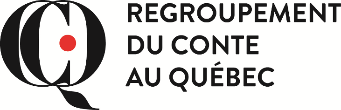 Veuillez retourner ce formulaire à formation@conte.quebec avant la date limite d’inscription : 04-08-2019Veuillez retourner ce formulaire à formation@conte.quebec avant la date limite d’inscription : 04-08-2019Pour cocher une des cases du formulaire, double-cliquez dessus et sélectionnez case activéePour cocher une des cases du formulaire, double-cliquez dessus et sélectionnez case activéeNom :      Nom :      Adresse :      Appartement :     Ville et région:      Province :     Code postal :      Téléphone :      Courriel :     Courriel :     Site web professionnel (si applicable) :      Site web professionnel (si applicable) :      Vous considérez-vous comme : Conteur de la relève                           Conteur à mi carrière                              Conteur d’expérience    (moins de 5 ans d’expérience)                                           (5 à 10 ans d’expérience)                                                     (plus de 10 ans d’expérience)	Vous considérez-vous comme : Conteur de la relève                           Conteur à mi carrière                              Conteur d’expérience    (moins de 5 ans d’expérience)                                           (5 à 10 ans d’expérience)                                                     (plus de 10 ans d’expérience)	Quelle(s) formation(s) vous intéresse(nt)? Cochez tout ce qui s’applique. Mise en marché auprès des diffuseurs, par Marie Bernier Acquérir une voix plus libre et authentique, par Jacinthe Dubé Le dojo du conte (déployer sa personnalité conteuse), par Nadine Walsh et invités Composer des récits avec une structure forte, par André Lemelin Négocier et rédiger des ententes contractuelles, par Sophie Préfontaine Outils de mise en marché, par Bertrand Desrochers et invités Mise en scène d’un spectacle de conte, par Michel Faubert Histoire d’improviser. Conter avec canevas, réagir et s’adapter à l'inattendu, par Marc-André Fortin Démarche artistique : connaître, nourrir et exprimer l'artiste en soi, par Stéphanie BénéteauQuelle(s) formation(s) vous intéresse(nt)? Cochez tout ce qui s’applique. Mise en marché auprès des diffuseurs, par Marie Bernier Acquérir une voix plus libre et authentique, par Jacinthe Dubé Le dojo du conte (déployer sa personnalité conteuse), par Nadine Walsh et invités Composer des récits avec une structure forte, par André Lemelin Négocier et rédiger des ententes contractuelles, par Sophie Préfontaine Outils de mise en marché, par Bertrand Desrochers et invités Mise en scène d’un spectacle de conte, par Michel Faubert Histoire d’improviser. Conter avec canevas, réagir et s’adapter à l'inattendu, par Marc-André Fortin Démarche artistique : connaître, nourrir et exprimer l'artiste en soi, par Stéphanie BénéteauComment avez-vous entendu parler de cette formation? Infolettre du RCQ                                    Site web du RCQ                     Autre – Précisez : Facebook                                                  Bouche à oreille                        ________________________Comment avez-vous entendu parler de cette formation? Infolettre du RCQ                                    Site web du RCQ                     Autre – Précisez : Facebook                                                  Bouche à oreille                        ________________________Êtes-vous plutôt? Thé                                    OU                       Café Papier                               OU                       Numérique Êtes-vous plutôt? Thé                                    OU                       Café Papier                               OU                       Numérique 